The Roscommon SPCA 100km Walk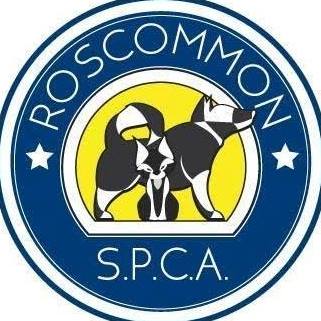   Week	  Date              Distance    Time	Walk Type	Route, Description, Comments111111122222223333333444444455555